ANEXO II – MODELO DA PROPOSTA – PAC Nº 002 DE 2024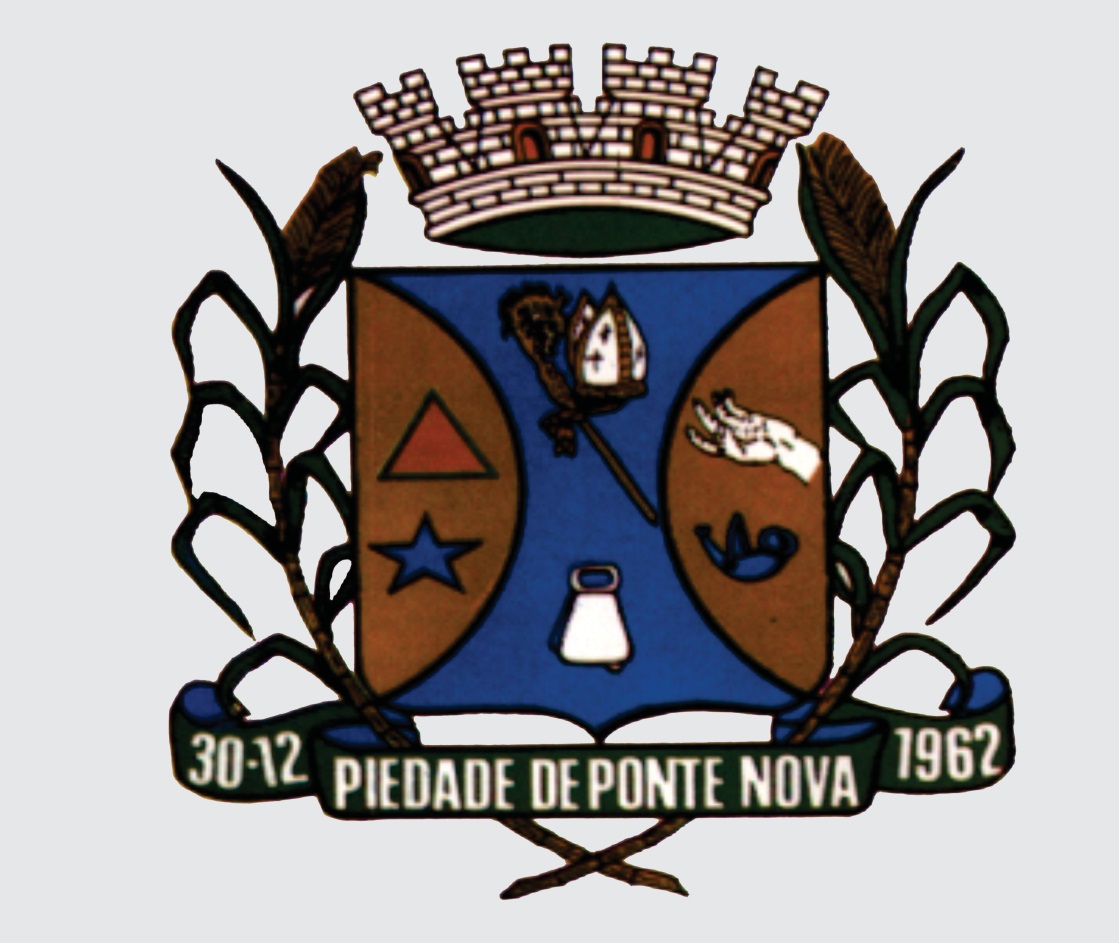 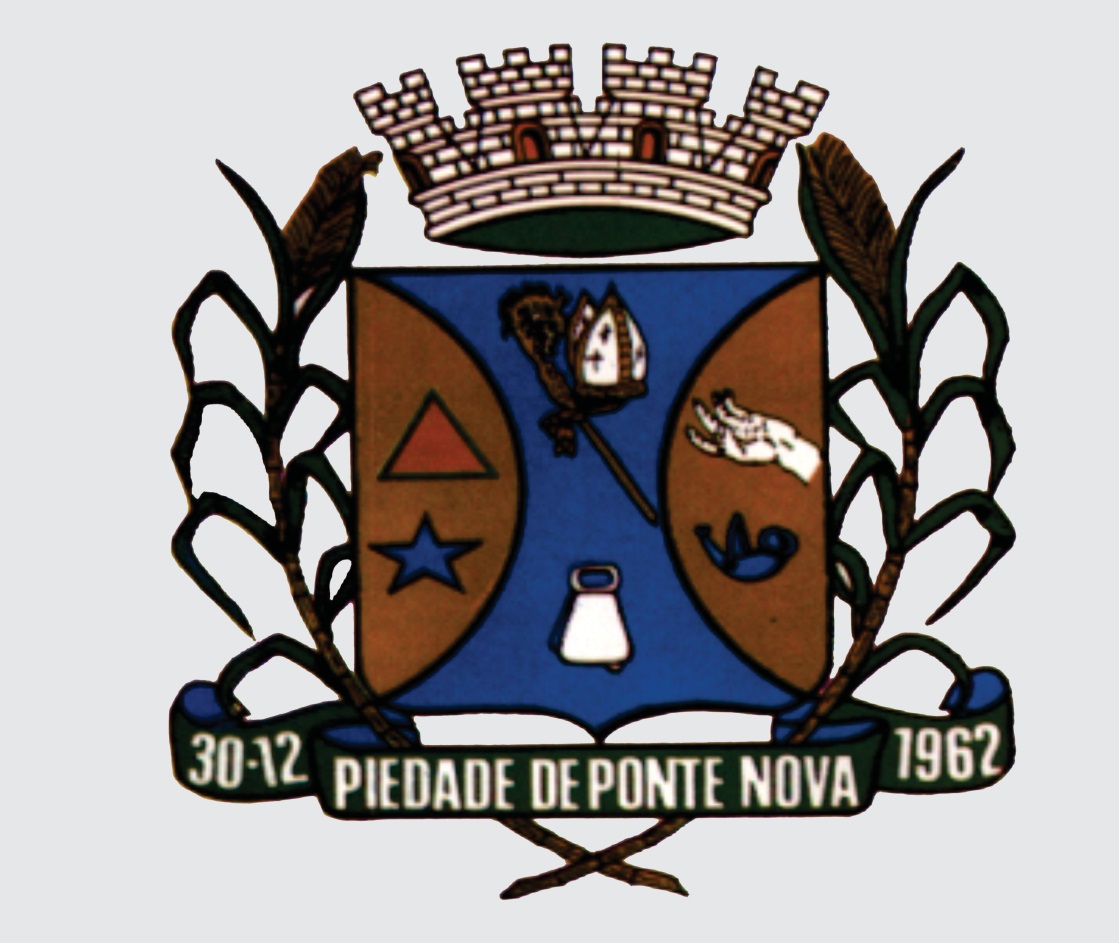 Objeto: – DO OBJETO        Contratação de Serviços:Encadernação em capa dura do Livro de Atas de 2023;Encadernação em espiral do Livro de Leis 2023 da Câmara Municipal de Piedade de Ponte Nova/Estado de Minas Gerais;Confecção de 01 (um) banner, com tamanho 3 m x 1,5 m, material produzido em lona impressa, tendo como suporte cabo de  madeira ou metal nas extremidades para a divulgação de atos administrativos na sede da Câmara Municipal de Piedade de Ponte Nova/MG; Confecção de um Wind banner de altura: 3 metros contando com a estrutura - Largura: Aprox. 70 cm | Composição do tecido: poliéster
Montagem: As hastes do produto são desmontáveis e não necessitam de ferramentas, basta fazer o encaixe das peças;Confecção de  Um mil unidades de  formulários para impressão de Atas e documentos formais da Câmara Municipal de Piedade de Ponte Nova, conforme modelo anexo ao processo.
IMPORTANTE:Princípios Fundamentais: Garantir a observância do princípio constitucional da Isonomia e a selecionar a proposta mais vantajosa para a Administração, de maneira a assegurar oportunidade igual a todos interessados e possibilitar a participação no certame do maior número possível de concorrentesDados do proponente:Empresa:__________________________________________________CNPJ nº_____________________________________________________   Endereço_________________________________________________Responsável-Nome e CPF______________________________________  Assinatura____________________________________________________Carimbo:ItemQuantMedidaEspecificaçãoValor UnitárioValor Global0101Serviço de encadernaçãoLivro tipo capa dura preta, com letras douradas nos dizeres ‘Câmara Municipal de Piedade de Ponte Nova’ – Estado de Minas Gerais – LIVRO DE ATAS -  2023 ; A quantidade de páginas/folhas de 89 (oitenta e nove) exceto a própria capa dura preta.0201Serviço de encadernação Livro/Pasta tipo encadernação em espiral – com capa produzida e entregue dentre do numero de folhas a partir da quantidade de ACIMA DE 300 páginas/folhas – cor cinza – transparente.0301Serviço de confecção de bannerConfecção de 01 (um) banner, com tamanho 3 m x 1,5 m, material produzido em lona impressa, tendo como suporte cabo de  madeira ou metal nas extremidades para a fixação na sede da Câmara Municipal de Piedade de Ponte Nova/MG. 04SERVIÇO DE CONFECÇÃO DE WIND BANNERConfecção de um Wind banner de altura: 3 metros contando com a estrutura - Largura: Aprox. 70 cm | Composição do tecido: poliéster
Montagem: As hastes do produto são desmontáveis e não necessitam de ferramentas, basta fazer o encaixe das peças;0501Serviço de confecção de formulárioConfecção de  Um mil unidades de  formulários para impressão de Atas e documentos formais da Câmara Municipal de Piedade de Ponte Nova, conforme modelo anexo ao processo.TotalTotal